Уважаемые жители Липецкой области, информируем Вас о начале сезона активности клещей. Клещи в нашей области являются переносчиками таких заболеваний, как иксодовый клещевой боррелиоз (болезнь Лайма), гранулоцитарный анаплазмоз человека (ГАЧ), моноцитарный эрлихиоз человека (МЭЧ).Одним из важнейших направлений профилактики инфекций, передаваемых через укусы клещей, являются индивидуальная защита людей, которая включает в себя соблюдение правил поведения на опасной в отношении клещей территории, правильное ношение одежды, применение акарицидных средств для обработки одежды и репеллентов для обработки кожных покровов.Прививки эффективны только в отношении клещевого вирусного энцефалита (КВЭ), они проводятся лицам, выезжающим на эндемичные по КВЭ территории. Если Вы не планируете выезжать за пределы Липецкой области, прививку делать нет смысла, территория Липецкой области не эндемична по (КВЭ).После укуса клеща обратитесь в ближайшую медицинскую организацию. По показаниям Вам может быть назначена экстренная антибиотикопрофилактика в течение 72 часов после присасывания, а также организовано диспансерное наблюдение за состоянием Вашего здоровья.Снятых присосавшихся клещей следует поместить в плотно закрывающуюся емкость (например, пластиковый контейнер для сбора анализов с завинчивающейся крышкой) и доставить в лабораторию для выполнения исследования. Услуга исследования клещей для детского населения области бесплатная, для взрослых платная.Исследование клещей на наличие возбудителей инфекционных заболеваний в Липецкой области проводится на базе лабораторий: - в которых имеются кабинеты по оказанию медицинской помощи пострадавшим от укусов клещей с проведением  экспресс - диагностики всех снятых клещей ГУЗ «Липецкая областная клиническая инфекционная больница» по адресу: г. Липецк, ул. Космонавтов, 37-А на базе приемного отделения, круглосуточно, телефон для справок 33 43 48 и лаборатории ГУЗ «Областной кожно-венерологический диспансер» по адресу: г. Липецк, ул. Марины Расковой, 18 в консультативно-диагностическом отделении диспансера, с понедельника по пятницу с 08:00 до 19:00 в кабинете № 108, дежурным врачом – в субботу с 8:00 до 14:00, телефон для справок 55 90 40. - лаборатория опасных и природно-очаговых инфекций ФБУЗ «Центр гигиены и эпидемиологии в Липецкой области» по адресу: г. Липецк, ул. Гагарина 60-А (контактный телефон: 308672).-обследование и консультация врача-инфекциониста ГУЗ «Чаплыгинская РБ» проводится в  кабинет №209,телефон для справок (47475)2-17-61, (47475)2-29-95.Врач-эпидемиолог  ГУЗ «Чаплыгинская РБ» Слисконос Н.Ю.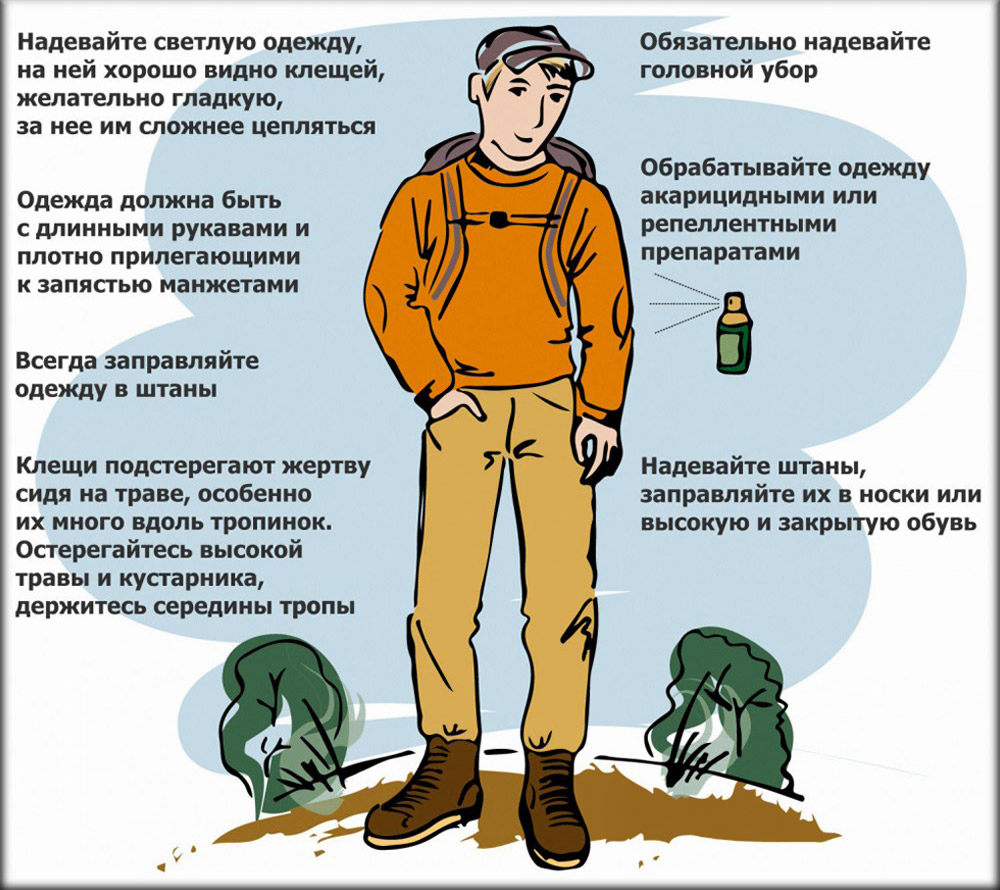 